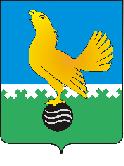 МУНИЦИПАЛЬНОЕ ОБРАЗОВАНИЕгородской округ Пыть-ЯхХанты-Мансийского автономного округа-ЮгрыАДМИНИСТРАЦИЯ ГОРОДАП О С Т А Н О В Л Е Н И ЕОт 06.04.2023									№ 99-паО внесении изменений в постановление администрации города от 27.05.2014 № 107-па «Об утверждении Положения об обязательном экземпляре документов муниципального образования городской округ город Пыть-Ях» (в ред. от 28.09.2017 № 242-па)В соответствии с Уставом города Пыть-Яха, постановлением администрации города от 24.03.2023 № 83-па «Об изменении наименования Муниципального автономного учреждения культуры «Культурный центр: библиотека-музей», утверждении устава в новой редакции», внести в постановление администрации города от 27.05.2014 № 107-па «Об утверждении положения об обязательном экземпляре документов муниципального образования городской округ город Пыть-Ях» следующие изменения:1. В заголовке, преамбуле, пункте 1 постановления и в приложении к постановлению слова «муниципального образования городской округ город Пыть-Ях» заменить словами «города Пыть-Яха».2. В пункте 1.3 приложения к постановлению слова «муниципальное автономное учреждение культуры «Централизованная библиотечная система» (далее - МАУК «Централизованная библиотечная система» заменить словами «муниципальное автономное учреждение культуры «Многофункциональный культурный центр «Феникс» (далее - МАУК «МКЦ «Феникс»).3. В пункте 3 приложения к постановлению слова «МАУК «Централизованная библиотечная система» заменить словами «МАУК «МКЦ «Феникс».4. Отделу по внутренней политике, связям с общественными организациями и СМИ управления по внутренней политике (О.В.Кулиш) опубликовать постановление в печатном средстве массовой информации «Официальный вестник» и дополнительно направить для размещения в сетевом издании в информационно-телекоммуникационной сети «Интернет» - pyt-yahinform.ru.5. Отделу по обеспечению информационной безопасности                                    (А.А. Мерзляков) разместить постановление на официальном сайте администрации города в сети Интернет.6. Настоящее постановление вступает в силу после его официального опубликования.7. Контроль за выполнением постановления оставляю за собой.Глава города Пыть-Яха                                                                         А.Н. Морозов